Publicado en  el 24/02/2015 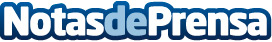 ESIC refuerza el enfoque internacional de su oferta formativa para impulsar la empleabilidadDatos de contacto:Nota de prensa publicada en: https://www.notasdeprensa.es/esic-refuerza-el-enfoque-internacional-de-su_1 Categorias: http://www.notasdeprensa.es